SubjectWorkbook OnlineAlternate ProvisionMaths - Pg 19 - P26 of the Revision Guide and answer the questions in the Workbook on the same pages. English – Purple Language Workbook. Read and complete notes on section-  writing speeches. pg 64Science - Read pg. 90; answer the questions on pg. 110 and 128.Maths: Maths – Log into Google Classroom and complete the tasks on Fractions. Watch the video, do the worksheet and complete the Quiz. English: English – English: English: https://www.bbc.co.uk/bitesize/examspecs/zcbchv4 https://classroom.thenational.academy/units/language-skills-fiction-reading-52c6 All lessons on reading fiction texts. Watch the videos and complete tasks.Science: Science – Log into Google Classroom and complete the task on Separation by Distillation. Watch the video, do the worksheet & complete the Quiz. Art Wk.  6Year 11 ArtRemote Learning Jan / FebCompleting your Final Piece.Last week you were drawing out your final outcome, composing it.  This is where you sketched out the picture.  You looked at size, position of objects, adjusted and moved things around that didn't work etc.  You should have a layout and daring on the final piece of paper or canvas now.  This week, start adding your colour, paint, pencil crayon, textiles, ink, collage.  Whatever you are going to use and have experimented with.  You are finishing the piece now.  It must be completed by the end of half term, and you will need to photograph it and send us a picture of it.  We will need this as part of your final grade assessment.  I attached a lot of images last week on Task 5.  Here are some more to give you an idea of the quality we are expecting.  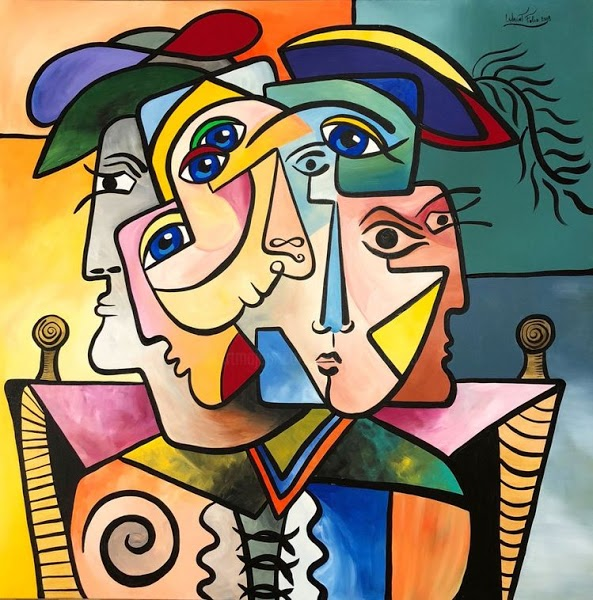 https://classroom.google.com BusinessUse the information on Plegg’s Ltd and complete the Marketing Analysis. Make sure you also complete the Learner Log. 	https://classroom.google.com Use the information on Plegg’s Ltd and complete the the next section – Market Analysis using the preparation we did in the first week to help you. Make sure you also complete the Learner Log. Use the Checklist to help you. Also make any necessary changes to your first section. Digital TechnologiesMs Matthews Class: Read pg 27 – 30 about collecting. Make flashcards covering the key terms; a mind map explaining the different methods of collecting data and the advantages/ disadvantages and answer the exam questions.Mr Brown’s Class:We are focusing on Data and Information. Please read pages 22-26.
What is the difference between data and information, how does data become information? Continue to work on researching and revising these.https://classroom.google.com Ms Matthews Class: Under the topic 3rd Feb – Data vs Information, watch the video about the learning. Then using the Golden Task Plan to help, work through the range of tasks. If you can, continue working on Progress Cakes so that it is finished. Mr Brown’s Class: Log onto Google Classroom, watch the video and follow the instructions. Ensure to read the Golden Task Plan for clear instructions.English English –Purple Language Workbook. Read and complete notes on section-  writing speeches. pg 64Write a speech on ‘How to Surive Lockdown’.https://classroom.google.com  see individual class codeshttps://senecalearning.com Class code: 7s1feo22nxMacbeth Revision on Macbeth and Lady Macbethhttps://classroom.thenational.academy/units/revisiting-macbeth-91c7Revisiting Macbeth All lessonsRevisiting Macbeth: Lesson 7 and Lesson 8 on Macbeth and Lady Macbethhttps://classroom.thenational.academy/units/revisiting-a-christmas-carol-2c27Revisiting A Christmas Carol: All lessonshttps://classroom.thenational.academy/units/revisiting-an-inspector-calls-d1f4Revisiting An Inspector Calls: All lessonsGeography Make detailed notes from the ‘Economic Development – Nigeria’ revision guide that you should have received.Make detailed notes from the ‘Economic Development – UK’ revision guide that you should have received. This is brand new learning, so it will take time to create your own set of notes. You should ensure that you understood everything you write down!Complete the work booklet (with past paper questions) called ‘GCSE Geography’Try to return the work book back to school so that I can mark your work.Miss Stevensonhttps://classroom.google.com HistoryUse the photocopies of pages 30-33Read the information and make notes. Complete the tasks from the blue boxes on each of these pages.https://classroom.google.com Complete the tasks under ‘Week Beginning 8th February’Follow the instructions on the loom video and on the Golden Task Plan.MathsThere is a new work booklet to be collected from school, please complete complete part 1. https://classroom.google.com MFLIn your workbook1 Complete the listening questions on page 78 using the CD at the back of the book 2  Complete the reading and writing questions on pages 80-81 in your workbookhttps://classroom.google.com Complete the tasks under ‘Remote Learning Week Beginning 8 FebruaryPerforming ArtsWork on your ideas and character for Component 3 - working from a brief.  Log all ideas you have.Work on your ideas and character for Component 3 - working from a brief.  Log all ideas you have on the Google Doc providedPE - Health and FitnessResearch the 4 fitness tests explaining what equipment is needed and the method for the press up test, sit up test, vertical jump test and standing long jump test. What components do these improve?https://classroom.google.com Please go onto google classroom and complete Task 3 of your controlled assessment. The live lessons are 11.30am on Monday for Option A pupils and 11.30am on Wednesday for Option C pupils.PE - CoreComplete the following circuit programme Warm up 30 seconds jogging on the spotHeel flicks (30 seconds)Stretches (1 minute)Main workout20-star jumps15 squats25 walking lunges15 press ups40 seconds Arm circles25 mountain climbersPlank (30 seconds)20 Air punches Cool downLight stretcheshttps://classroom.google.com There will be a number of tasks set in the google classroom this week. 1.Remote Learning workout – week 52. Teacher Challenge3. Remote learning quiz – week 5 Don’t forget you could also complete the Joe Wicks workouts (Monday/Wednesday/Friday)REUsing pages 28 to 41of the revision guide answers the questions on page 6 to page 23 in the Christianity practices booklet.https://classroom.google.com Read through the google slides on Pacifism  . Answer the questions on google slides. Watch the loom video. Log onto the live lesson.Combined ScienceInfection - Read through pages 40 - 48 and answer any quick test questions on any of the pages.  Once you have done, complete the practice and review questions.Practice pages: 60 and 61Review pages: 80, 81 and 82https://classroom.google.com Seneca assignments set for Biology, Chemistry and Physics Paper 2Email: science@aspire.fcat.org.uk for the codes for the new Google Classrooms.  You should have been invited to each classSeparate ScienceInfection - Read through pages 34 - 40  and answer any quick test questions on any of the pages.  Once you have done, complete the practise and review questions.Practise pages: 64, 66 and 67Review pages: 94, 95 ,97https://classroom.google.comSeneca assignments set for Biology, Chemistry and Physics Paper 2Email: science@aspire.fcat.org.uk for the codes for the new Google Classrooms.  You should have been invited to each classHospitality & CateringComplete the following pages in the WJEC Catering revision book:NutritionHealthy eatingExam questionsDietary needsExam questionshttps://classroom.google.com Seneca Class code: mek5xdbddnPHSEWork through the booklet on breathing . Take a photo of the completed document and send to your class teacher. https://classroom.google.com 